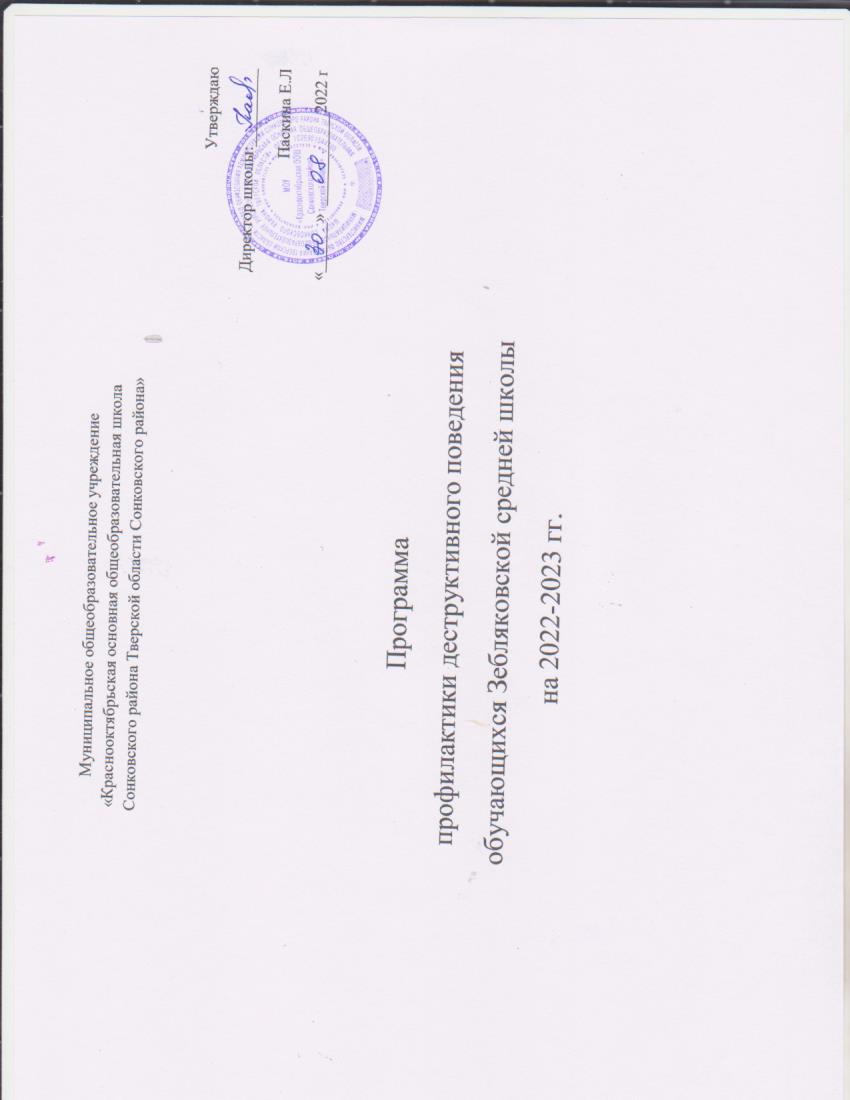 Муниципальное общеобразовательное учреждение «Краснооктябрьская основная общеобразовательная школа Сонковского района Тверской области Сонковского района»	 	Утверждаю: Директор школы:__________ Паскина Е.Л.«______»  ___________2022 г. Программа  профилактики деструктивного поведения  обучающихся Зебляковской средней школы на 2022-2023 гг. Пояснительная записка. Актуальность профилактики деструктивных форм поведения  обучающихся обусловлено тем, что с каждым годом возрастает численность несовершеннолетних с особыми образовательными потребностями, в социуме происходит неуклонный рост подростковой девиации, возникают всё   более разнообразные и усложняющиеся формы её проявлений, усиливаются негативные последствия асоциального поведения как для самих несовершеннолетних, так  и для всего общества. Самым тревожным является то, что подростковая девиация характеризуется постоянством и нежелательным динамизмом. В сферу антиобщественной деятельности втягивается всё больше молодых людей, объединяющихся  для совершения преступлений, число которых неуклонно растёт. Объективными основаниями, актуализирующими  изучение девиантного поведения подростков в  российском обществе также являются:  рост количества и многообразия деструктивных форм поведения омоложение и феминизация субъектов девиантного поведения сопоставимость криминальной активности малолетних правонарушителей с преступностью взрослых сохранение негативных тенденций в социальной, экономической, духовной сферах общества что  позволяет делать прогнозы дальнейшего роста отклонений. Предпринимаемые государством меры, реализация профилактических программ не обеспечивают снижения социальной напряжённости и численности подростков с признаками девиантного поведения. В создавшейся ситуации наиболее актуальными и социально значимыми задачами становится не только сдерживание роста подростковой девиации, но и повышение эффективности превентивных и отдалённых технологий  выявления и профилактики деструктивных форм поведения у подростков. Вызывает оправданный интерес выявление особенностей подростковой  девиантности, обусловленной микросоциальным окружением, семьёй, личностными, социально-групповыми, психологическими и иными характеристиками. Возникает потребность в формировании нового  педагогического дискурса, отражающего основные особенности и тенденции, причины и факторы подростковой девиации, стратегию профилактической работы в современном трансформирующемся обществе. Среди традиционных причин девиантного поведения в педагогике и психологии обсуждаются следующие нарушения в становлении, формировании и развитии личности нарушения в деятельностной линии онтогенеза влияние социокультурных особенностей, образа жизни и семейных отношений (детско-родительских, детско-детских, родительских) характерологических и личностных изменений, обусловленных взаимодействием с окружением выраженное протекание подросткового кризиса членство в неформальных объединениях асоциальной направленности, наличие в подростковых молодёжных группах антисоциальных норм. Несмотря на бесспорную значимость этих исследований, можно отметить недостаточную разработанность проблемы профилактики деструктивных форм поведения детей и подростков с применением технологий педагогической профилактики и раннего выявления. В последние годы на территории Сонковского муниципального района, в т.ч. и на территории Горского с/п  количество детей и подростков, воспитывающихся в социально-неблагополучной ситуации социализации не уменьшается и  увеличивается численность несовершеннолетних с особыми образовательными  потребностями и  чертами различных типов деструктивного поведения. Мониторинг различных категорий обучающихся и их семей МОУ «Краснооктябрьская ООШ Сонковского района Тверской области» на конец 2021-2022 учебного года Цель: профилактика деструктивных форм поведения (делинквентное, девиантное,  аддиктивное, суицидальное, экстремистского и др) среди несовершеннолетних школы. Задачи: раннее выявление  детей с признаками деструктивного поведения; создание системы эффективной профилактики и предупреждения деструктивных форм поведения у несовершеннолетних; внедрение технологий  профилактики деструктивного поведения; обеспечение комплексной психолого-медико – социальной помощи детям, их семьям, находящимся в трудной жизненной ситуации, с признаками деструктивного поведения. всесторонне развитие личности несовершеннолетних План реализации Программы. Реализуемый комплексный подход к вопросам профилактики деструктивных форм поведения в системе учебно-воспитательного процесса позволит снизить количественно-качественные показатели по всем видам отклоняющегося поведения у несовершеннолетних (делинквентное, девиантное,  аддиктивное, суицидальное, экстремистское и др.) Реализация программы позволит качественным образом видоизменить характер профилактической работы переориентированием  педагогической общественности с мер превентивной профилактики к отдалённой. А также позволит отработать, апробировать и внедрить современную педагогическую практику, технологию раннего выявления детей с признаками формирования деструктивного поведения и разработать систему эффективных профилактических мер по предупреждению аутоагрессивного и суицидального поведения. Глоссарий Деструктивное поведение – практические или вербальные проявления внутренней деятельности индивида, направленные на разрушение чего-либо. Делинквентное поведение – антиобщественное, противоправное поведение человека, воплощённое в его проступках, наносящих вред как отдельным гражданам, так и обществу в целом. Девиантное поведение (отклоняющееся) – устойчивое поведение личности, отклоняющееся от общепринятых, наиболее распространённых и устоявшихся общественных норм. Аддиктивное поведение (зависимость, пагубная привычка) – форма девиантного поведеня, которая выражается в стремлении уйти из реальности посредством изменения своего психического состояния.  Суицидальное поведение – осознанное, намеренное лишение себя жизни. Экстремистское поведение – приверженность крайним взглядам, методам действий. Аутоагрессивное поведение – активность, нацеленная на причинение себе вреда в физической и психической сферах. № Категории учащихся Количество 1 Всего учащихся 242 Учашихся с ОВЗ 43 Учашихся из многодетных семей 144 Учашихся из неполных семей 55Учашихся из малообеспеченных семей 116 Дети-инвалиды 17 Учашихся, состоящих на учете в ОПДН, КДНиЗП 08«Трудных» учашихся, состоящих на внутришкольном учете 0№ Категории семей учащихся Количество 1 Всего семей 202Семей учашихся с ОВЗ 43 Многодетных семей 85 Неполных семей 56 Малообеспеченных семей 117Семей с детьми-инвалидами 1 8 Семей учащихся, состоящих на учете в ОПДН, КДНиЗП 49 Семей, находящихся в социально-опасном положении 5 1. Организационно-методическое сопровождение деятельности  субъектов профилактики. 1. Организационно-методическое сопровождение деятельности  субъектов профилактики. 1. Организационно-методическое сопровождение деятельности  субъектов профилактики. 1. Организационно-методическое сопровождение деятельности  субъектов профилактики. №п/п Мероприятия Класс Сроки Ответственные 1 Планирование деятельности СППС, профсоветов, ПМПк, МШСП, школьного Уполномоченного по защите прав участников образовательного процесса, совместной профилактической деятельности с ОПДН и др. внешкольными учреждениями. август Директор школы  СППС 2 Ознакомление педагогического коллектива с планом мероприятий по профилактике деструктивного поведения обучающихся. 1-9 август Директор школы 3 Изучение нормативных документов по вопросам профилактики деструктивного поведения обучающихся 1-9 август Директор школы 4 Инструктаж работников школы по вопросам противодействия терроризму и экстремизму. сентябрь Преподаватель-организатор  ОБЖ 5 Практические занятия  с работниками школы по отработке навыков противодействия терроризму и экстремистским проявлениям В течение года Преподаватель-организатор  ОБЖ 6 Обучение на курсах повышения квалификации по профилактике деструктивного поведения обучающихся. В течение года Методист  7 Систематизация  банка данных: составление списков различных категорий учащихся и их семей: многодетные, малообеспеченные, неполные, опекаемые, приемные, с родителями – инвалидами, с детьми – инвалидами, «трудные», дети с ОВЗ и др. 1-9 сентябрь классные руководители 8 Постановка учащихся и семей на ВШУ. 1-9 сентябрь классные руководители 9 Мониторинг различных категорий учащихся и их семей. 1-9Сентябрь, июнь СППС 10 Обследование жилищно-бытовых условий семей учащихся и составление актов обследования 1-9 В течение года, по 	мере необходимости классные руководители, соц.работник 11 Закрепление шефов – наставников за «трудными» учащимися. По списку сентябрь классные руководители, 12 Заполнение социального паспорта класса  1-9 сентябрь классные руководители 13 Заполнение 	индивидуальной 	социально-психологопедагогической 	карты 	«трудного» 	учащегося 	и 	карты неблагополучной семьи. По списку Сентябрьоктябрь классные руководители 14 Составление характеристики «трудного» подростка. По списку Октябрь классные руководители, 15 Ведение дневников «трудных» подростков. По списку В течение года классные руководители, 16 Разработка программ индивидуального социально-психологопедагогического сопровождения учащихся, состоящих на учёте в КДН и ЗП, индивидуальных адаптированных программ (ИАП) учащихся с ОВЗ. По списку Сентябрь  классные руководители, 17 Консультирование педагогических работников по вопросам профилактики деструктивного поведения обучающихся. На 	постоянной основе Директор школы,  СППС преподаватель-организатор ОБЖ 2. Учебно-воспитательная деятельность  школы в профилактике деструктивного поведения  обучающихся. 2. Учебно-воспитательная деятельность  школы в профилактике деструктивного поведения  обучающихся. 2. Учебно-воспитательная деятельность  школы в профилактике деструктивного поведения  обучающихся. 2. Учебно-воспитательная деятельность  школы в профилактике деструктивного поведения  обучающихся. 2. Учебно-воспитательная деятельность  школы в профилактике деструктивного поведения  обучающихся. 1 Включение элементов/ вопросов  профилактики деструктивного поведения в урочную деятельность. 1-9 В течение года учителя-предметники, методист 2 Занятия по предпрофильной подготовке. 8-9 В течение года профориентатор 3 Включение элементов/ вопросов  профилактики деструктивного поведения в предметные недели. 1-9 В течение года учителя-предметники, методист 4 Включение элементов/ вопросов  профилактики деструктивного поведения в предметные олимпиады школьного тура Всероссийской олимпиады школьников. 1-9 октябрь учителя-предметники 5 Классные часы по профилактике деструктивного поведения обучающихся. 1-91 раз в месяц классные руководители 6 Общешкольные мероприятия по профилактике деструктивного поведения обучающихся. 1-9 1 раз в четверть классные руководители 7 «Всемирный день здоровья». 1-97 апреля Педагог-организатор, 8 Неделя ЗОЖ. 1-91 неделя апреля Педагог-организатор, 9 Месячник безопасности. 1-9 октябрь Преподаватель-организатор ОБЖ 10 Месячник профориентации. 1-9 март классные руководители 11 Общешкольный день профилактики. 1-9 1 среда месяца классные руководители 3. Деятельность СППС в профилактике деструктивного поведения  обучающихся 3. Деятельность СППС в профилактике деструктивного поведения  обучающихся 3. Деятельность СППС в профилактике деструктивного поведения  обучающихся 3. Деятельность СППС в профилактике деструктивного поведения  обучающихся 3. Деятельность СППС в профилактике деструктивного поведения  обучающихся 1 Диагностика: Выявление «трудных» учащихся, учащихся группы риска, неблагополучных семей, семей группы риска. - Диагностика трудновоспитуемости. Диагностика адаптации учащихся  Диагностика «Подросток  группы риска  в социуме». - Диагностика в рамках предпрофильной подготовки, профориентации. 1-9 По списку 1,5 По списку 1-9 Сентябрь Октябрь Октябрь  Октябрь  В течение года                          СППС 2 Развивающие занятия. 1-4 По расписанию Педагог 3 Развивающие занятия с элементами тренинга. 5-9 На 	регулярной основе СППС 4 Тематические дни: «Всемирный день борьбы с суицидом» «Всемирный день борьбы с алкоголизмом» «День толерантности» «День правовой помощи детям» «Международный день инвалидов» «День волонтёра» «Всемирный день здоровья» «Международный день семьи» «Международный день детского телефона доверия» «Международный день борьбы с табакокурением» 1-9 10 сентября 3 октября 16 ноября 20 ноября 1 декабря 5 декабря 7 апреля 15 мая 17 мая 31 мая СППС 5 Тематические недели: Неделя психологии Неделя безопасного интернета Неделя ЗОЖ 1-9 Последняя неделя января февраль 	Первая 	неделя апреля учитель-дефектолог,  учитель -  логопед педагог-организатор, 6 Тематические месячники: Месячник профориентации Месячник борьбы с наркоманией 1-9 март июнь СППС 7 Общешкольный день профилактики. 1-9 1 среда месяца СППС классные руководители 8 Профсовет. 1-9 3четверг месяца Директор школы СППС 9 ПМПк 1-9 1 раз в месяц Директор школы СППС 10 Деятельность Межшкольной службы примирения. 1-9 По запросу СППС 11 Индивидуальные 	беседы 	с 	различными 	категориями обучающихся. 1-9 На 	постоянной основе СППС 4. Деятельность школы по привлечению семьи для профилактики деструктивного поведения  обучающихся. 4. Деятельность школы по привлечению семьи для профилактики деструктивного поведения  обучающихся. 4. Деятельность школы по привлечению семьи для профилактики деструктивного поведения  обучающихся. 4. Деятельность школы по привлечению семьи для профилактики деструктивного поведения  обучающихся. 4. Деятельность школы по привлечению семьи для профилактики деструктивного поведения  обучающихся. 1 Консультирование родителей по вопросам профилактики деструктивного поведения обучающихся 1-9 	По 	мере необходимости СППС классные руководители 2 Классные родительские собрания по вопросам профилактики деструктивного поведения обучающихся. 1-9 Регулярно  Классные руководители  3 Родительский всеобуч. 1-9 1 раз в месяц СППС 4 Родительские конференции. 1-9 2 раза в год Директор школы 5 Индивидуальные беседы с родителями учащихся различных категорий и  с родителями  различных категорий семей. 1-9	На 	постоянной основе СППС классные руководители  6 Посещение семей на дому. 1-9	На 	постоянной основе СППС классные руководители  5. Деятельность субъектов профилактики 5. Деятельность субъектов профилактики 5. Деятельность субъектов профилактики 5. Деятельность субъектов профилактики 5. Деятельность субъектов профилактики 1 Планирование совместной деятельности с ОПДН. Сентябрь  СППС 2 Беседы инспектора ОПДН «Ответственность несовершеннолетних за противоправные действия». 1-9Регулярно  Инспектор ОПДН МВД , инспектор ОПДН 3 Встречи представителей организаций и учреждений профилактики с учащимися и работниками школы по предупреждению правонарушений и преступлений. 1-9 Регулярно  Социальный педагог 4 Заседания Общественного совета Зебляковского с/п. По плану Председатель 	Общественного совета 5 Заседания КДН и ЗП Шарьинского муниципального района. По плану Секретарь КДН и ЗП 6 Совместные рейды. Регулярно  СППС, 	Представители 	субъектов профилактики 6. Средства массовой информации в профилактике деструктивного поведения  обучающихся 6. Средства массовой информации в профилактике деструктивного поведения  обучающихся 6. Средства массовой информации в профилактике деструктивного поведения  обучающихся 6. Средства массовой информации в профилактике деструктивного поведения  обучающихся 6. Средства массовой информации в профилактике деструктивного поведения  обучающихся 1 Обновление   материалов просветительско-профилактической направленности на сайте школы. 1-9Регулярно СППС 2 Оформление: стенда  «Детство под защитой» правового уголка стенда по ПДД профориентационного стенда уголка безопасности 1-9 Регулярно  СППС, преподаватель-организатор ОБЖ, шк.уполномоченный по защите прав  участников образовательного процесса 3 Акции просветительско-профилактической направленности. 1-9 Регулярно  Школьный волонтёрский отряд 4 Выставки 	литературы 	по 	вопросам 	правовой 	защиты, профилактики. 1-9Регулярно  Библиотекарь  5 Просмотр видеофильмов и презентаций. 1-9 Регулярно Кл.руководители. 7. Обеспечение полноценного развития интересов и способностей учащихся. 7. Обеспечение полноценного развития интересов и способностей учащихся. 7. Обеспечение полноценного развития интересов и способностей учащихся. 7. Обеспечение полноценного развития интересов и способностей учащихся. 7. Обеспечение полноценного развития интересов и способностей учащихся. 1 Ведение дневников  самоопределения школьника. 3-4 В течение года Профориентатор,  классные руководители 2 Внеурочная деятельность  в школе. 1-9 По расписанию 	классные руководители 3 Спортивные секции. 1-9 По расписанию Учителя физической культуры 